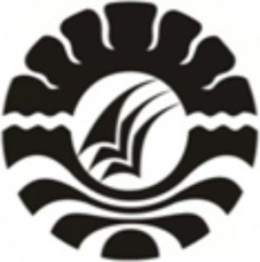 PENGGUNAAN MEDIA BIG BOOK UNTUK MENINGKATKANKETERAMPILAN MEMBACA PERMULAAN PADA SISWA KELAS 1 SDN 62 LOMPO PANINCONG KECAMATAN MARIORIAWA KABUPATEN SOPPENGSKRIPSIDiajukan untuk Memenuhi Sebagian Persyaratan Guna Memperoleh Gelar Sarjana Pendidikan pada Program Studi Pendidikan Guru Sekolah Dasar Starata Satu Fakultas Ilmu Pendidikan Universitas Negeri MakassarOLEH:TRY APRIANI1247041001PROGRAM STUDI PENDIDIKAN GURU SEKOLAH DASAR FAKULTAS ILMU PENDIDIKAN UNIVERSITAS NEGERI MAKASSAR 2016